Дыбыстар қалай сөйлейдіПедагог-логопед: Құлажан А.С.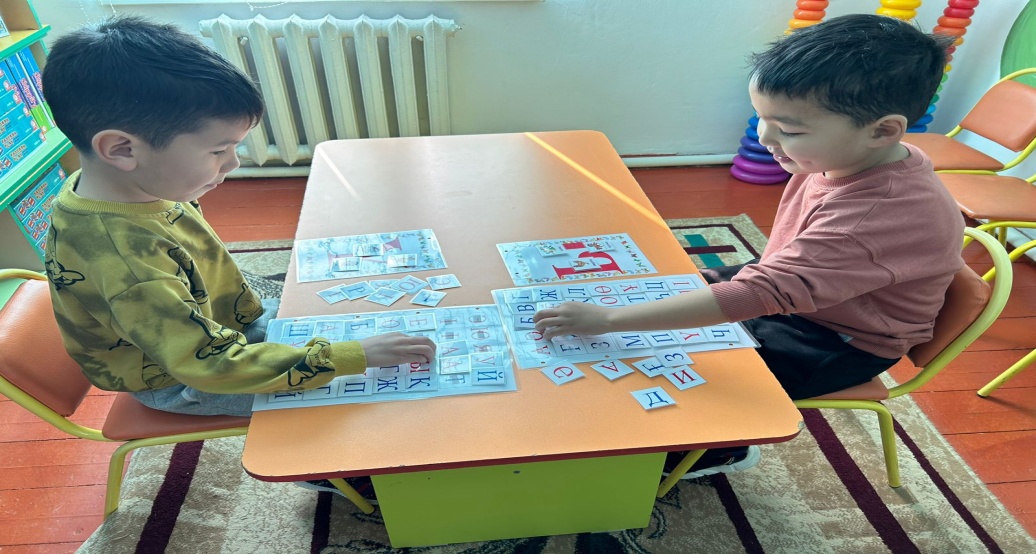 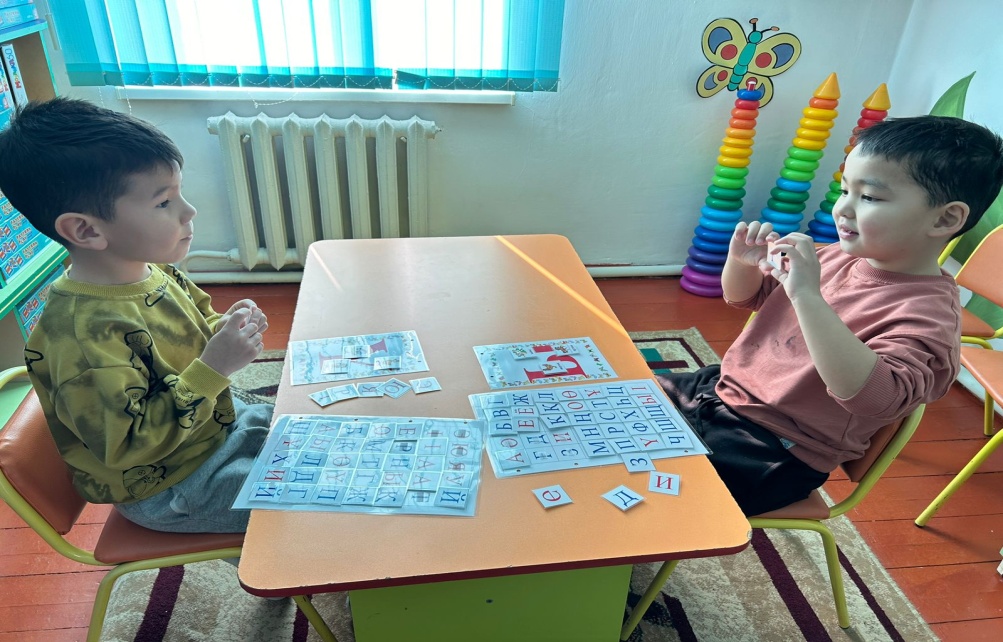 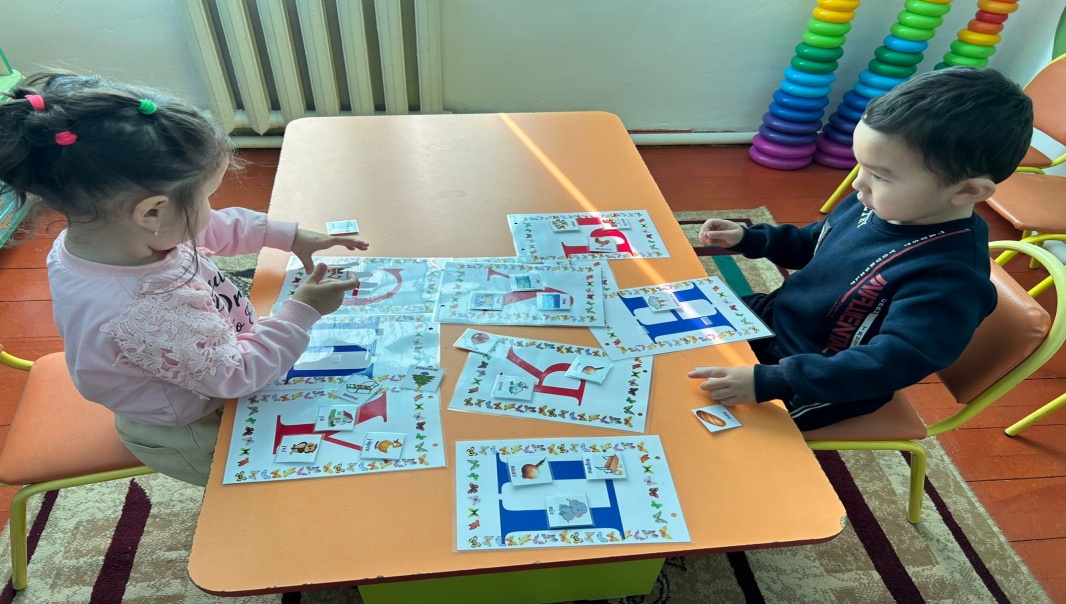 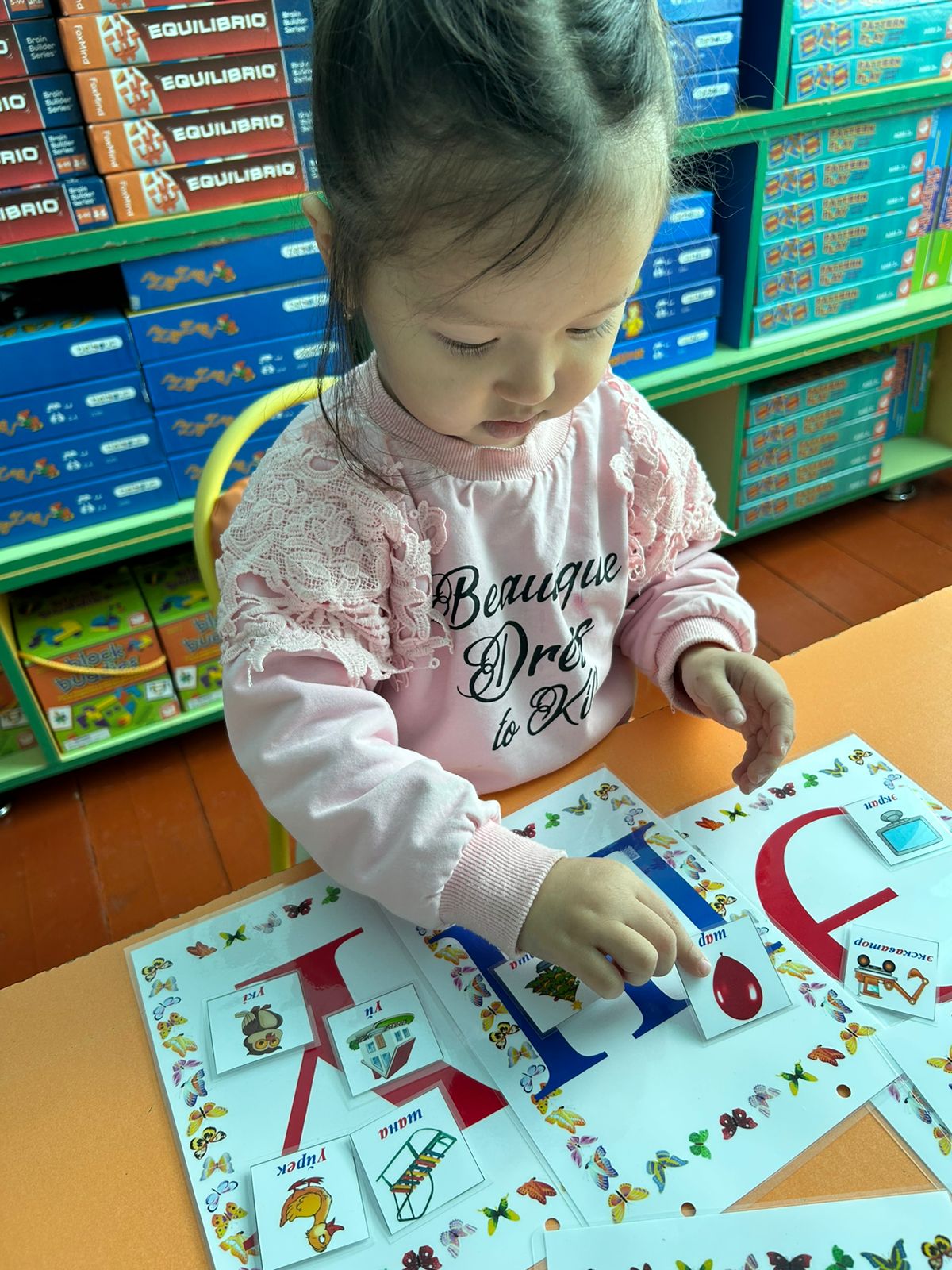 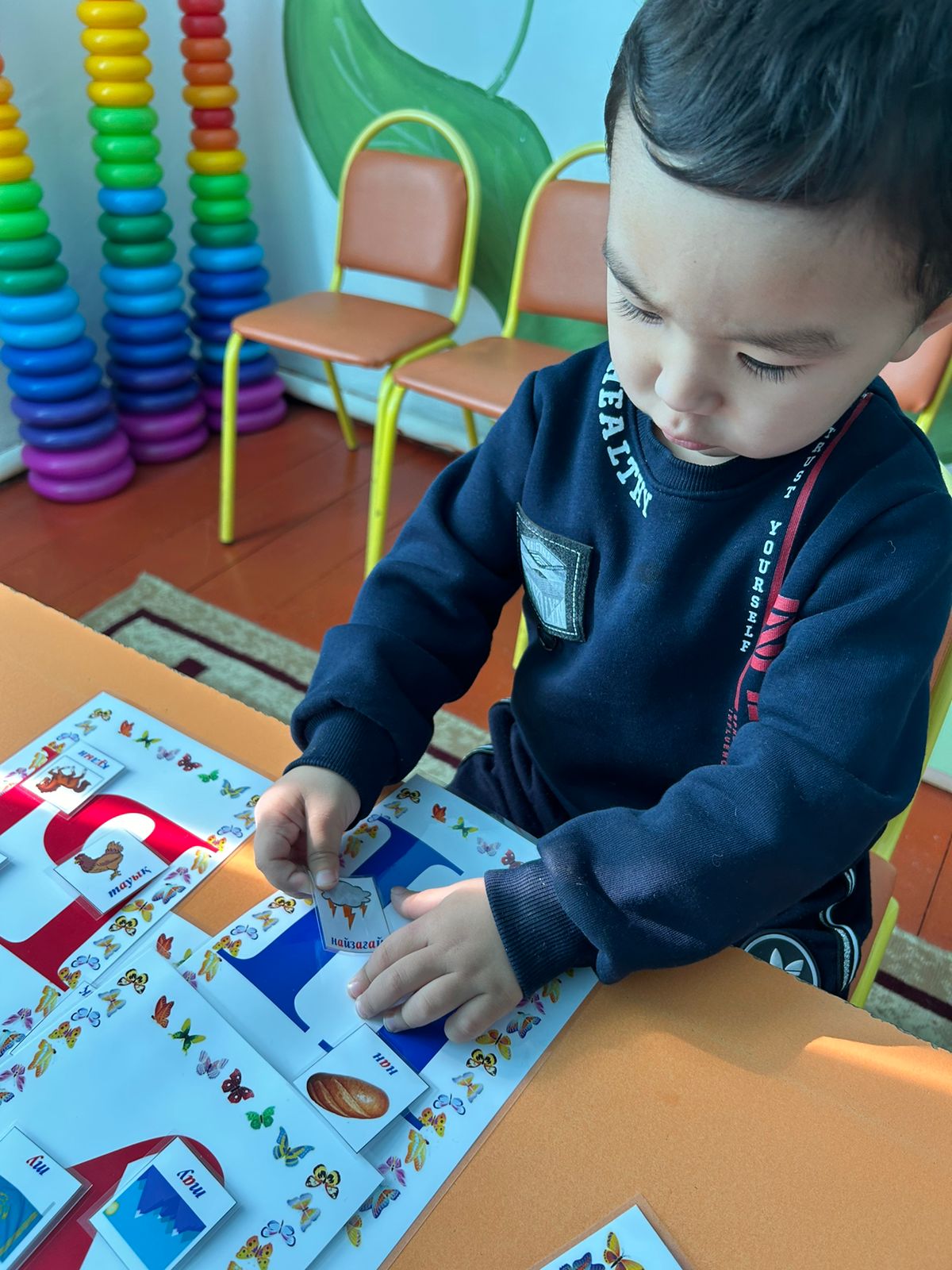 Бояулар сыр шертедіПедагог-психолог: Жуманова Н.К.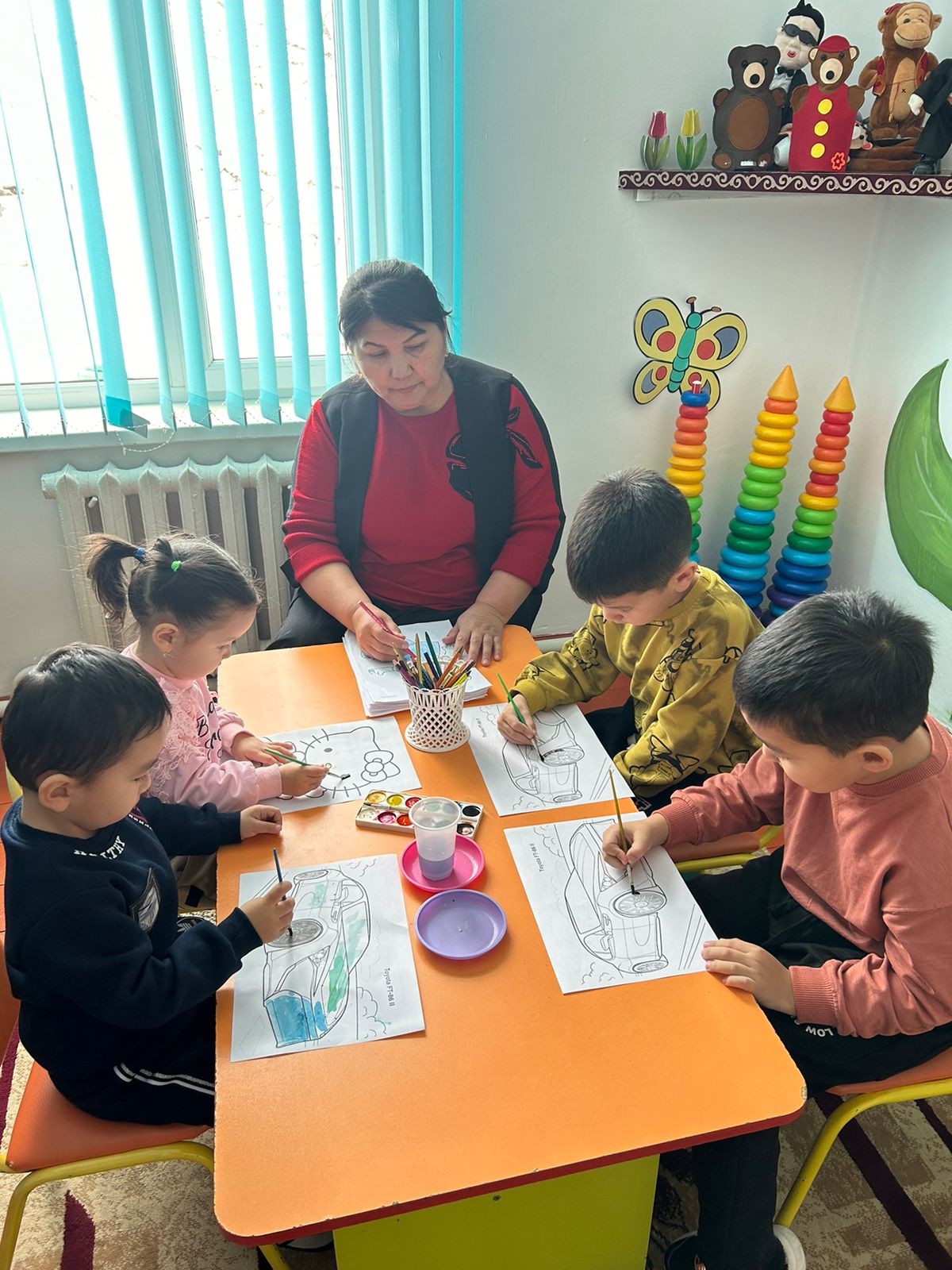 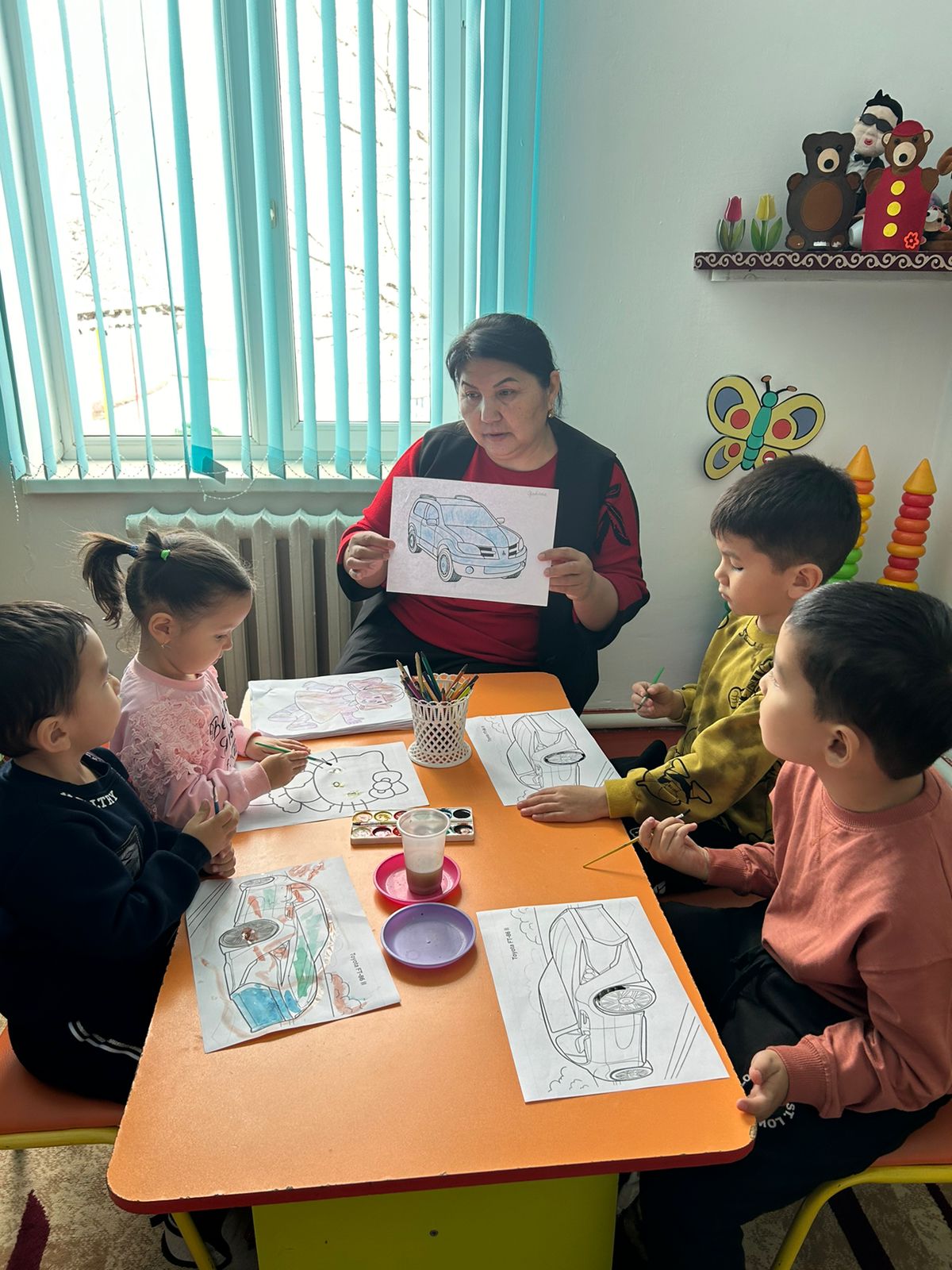 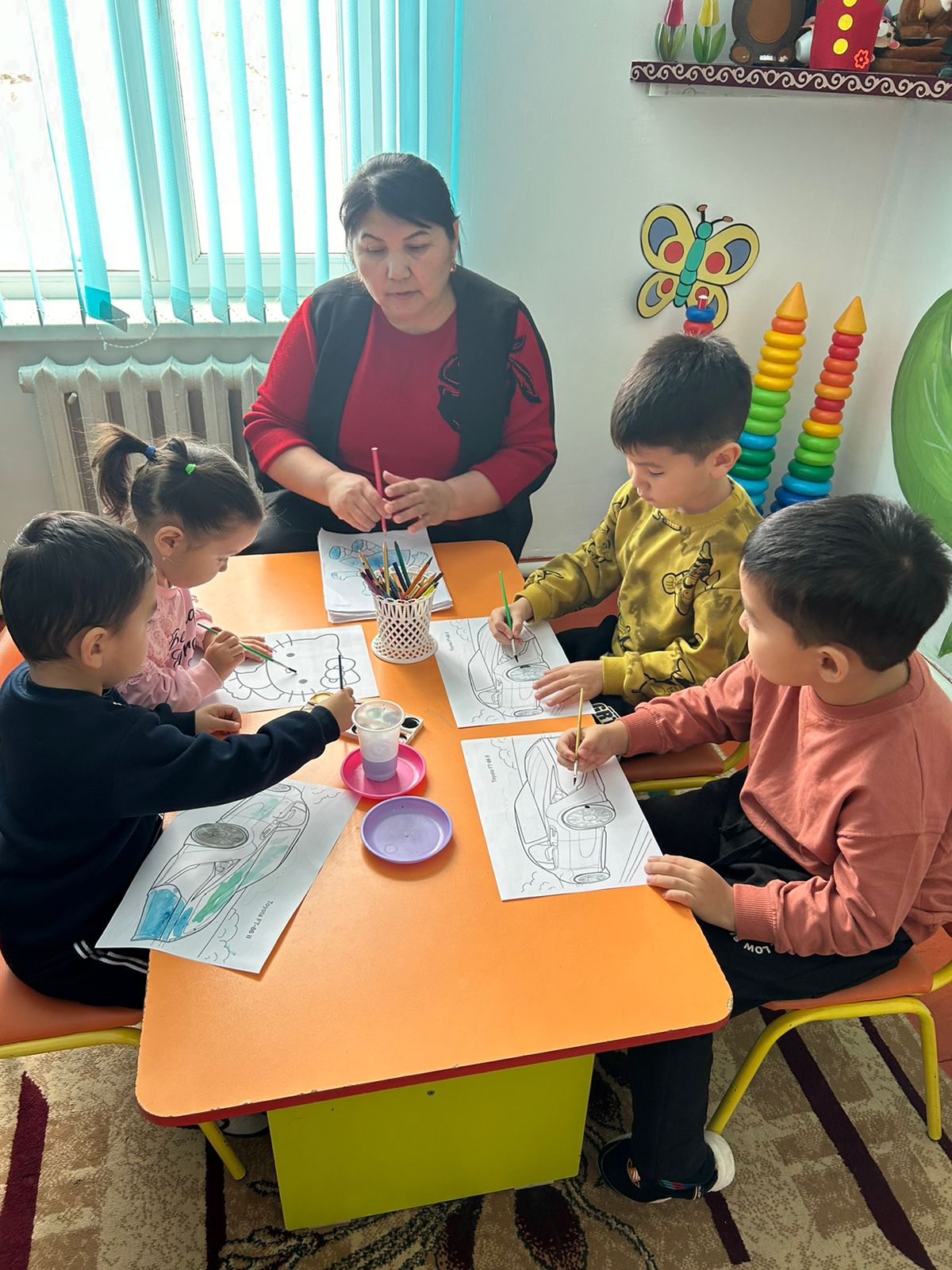 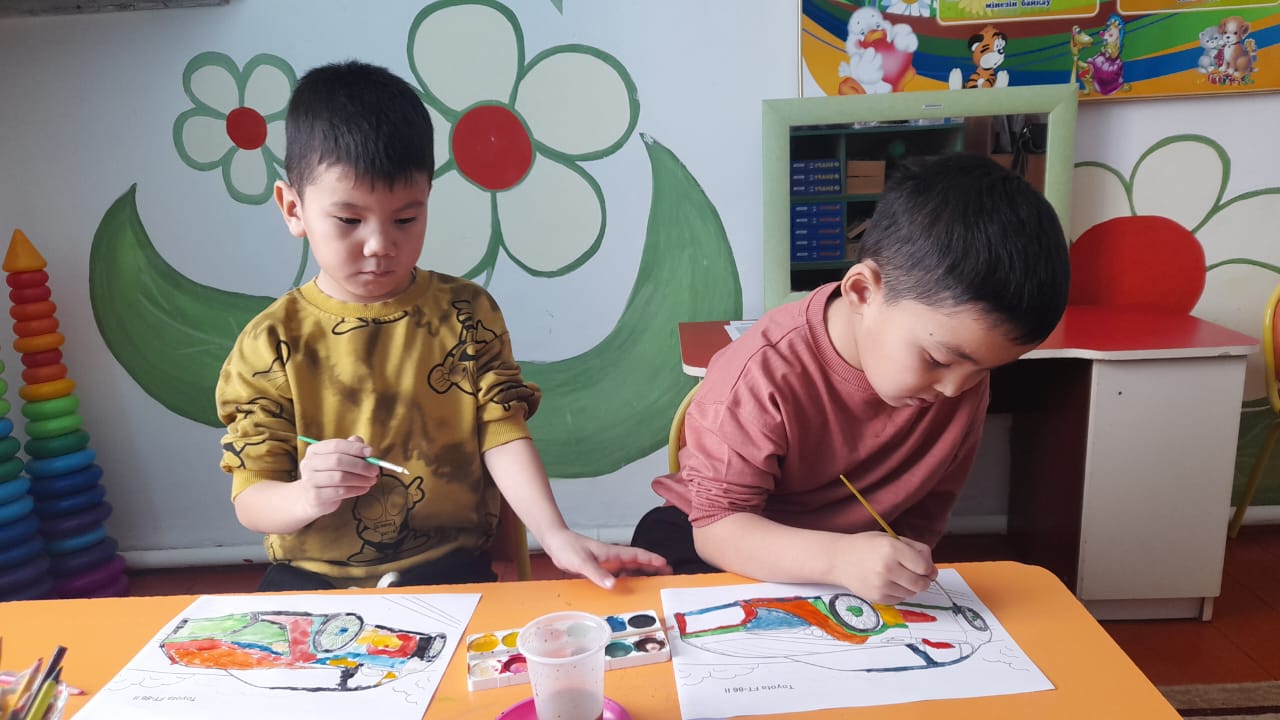 Ұлттық ойындарТәрбиеші: Бердиярова Г.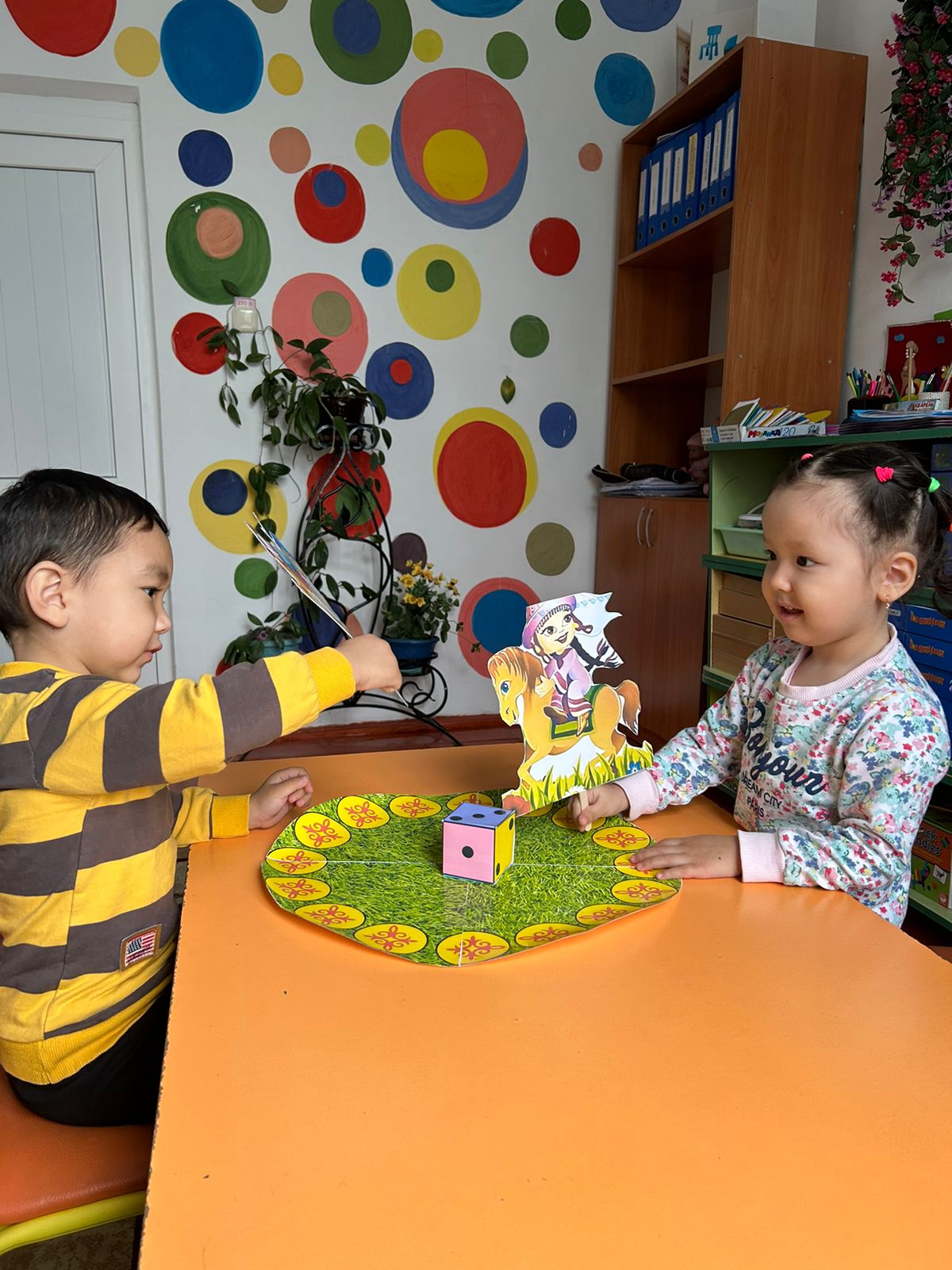 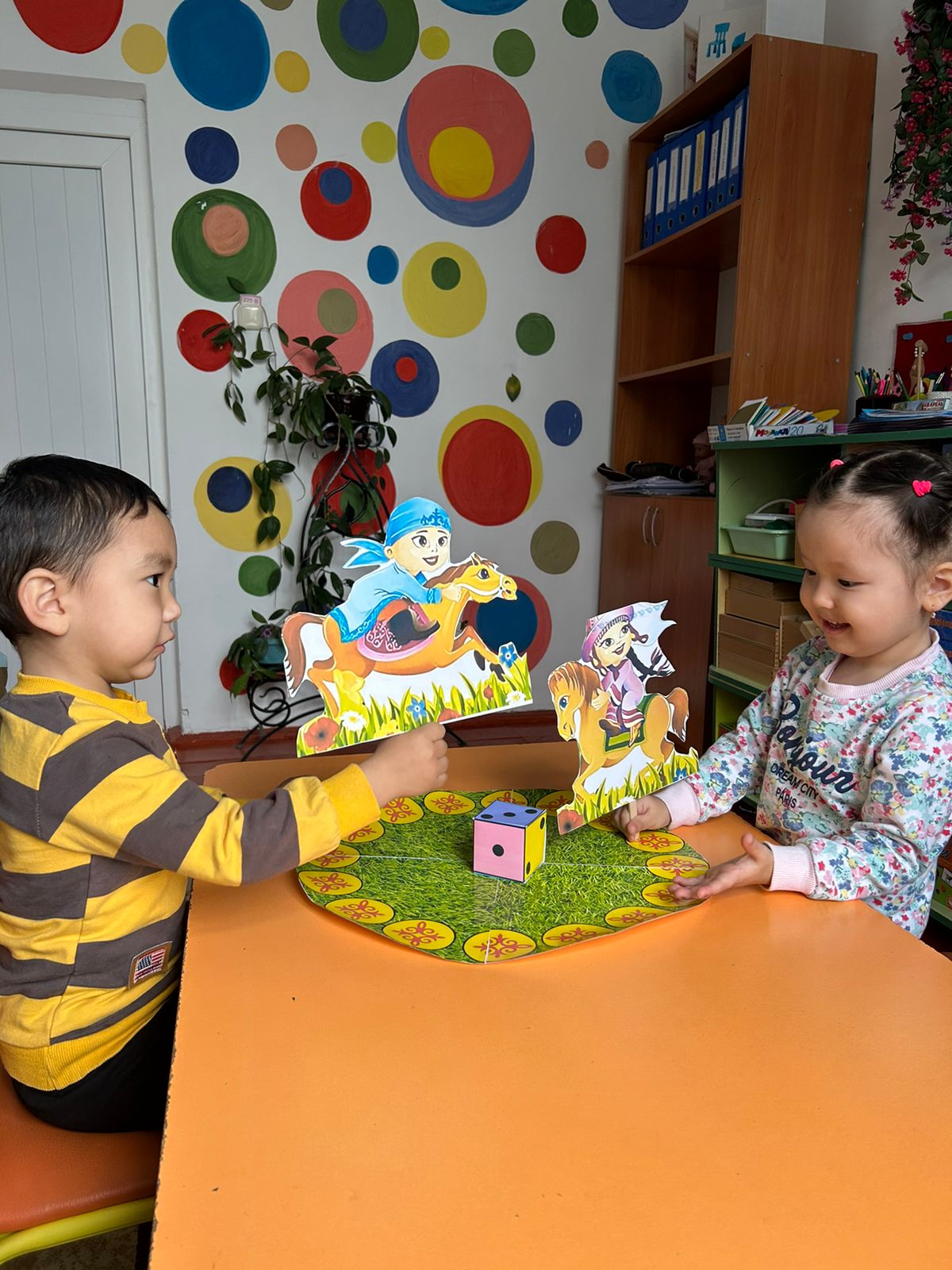 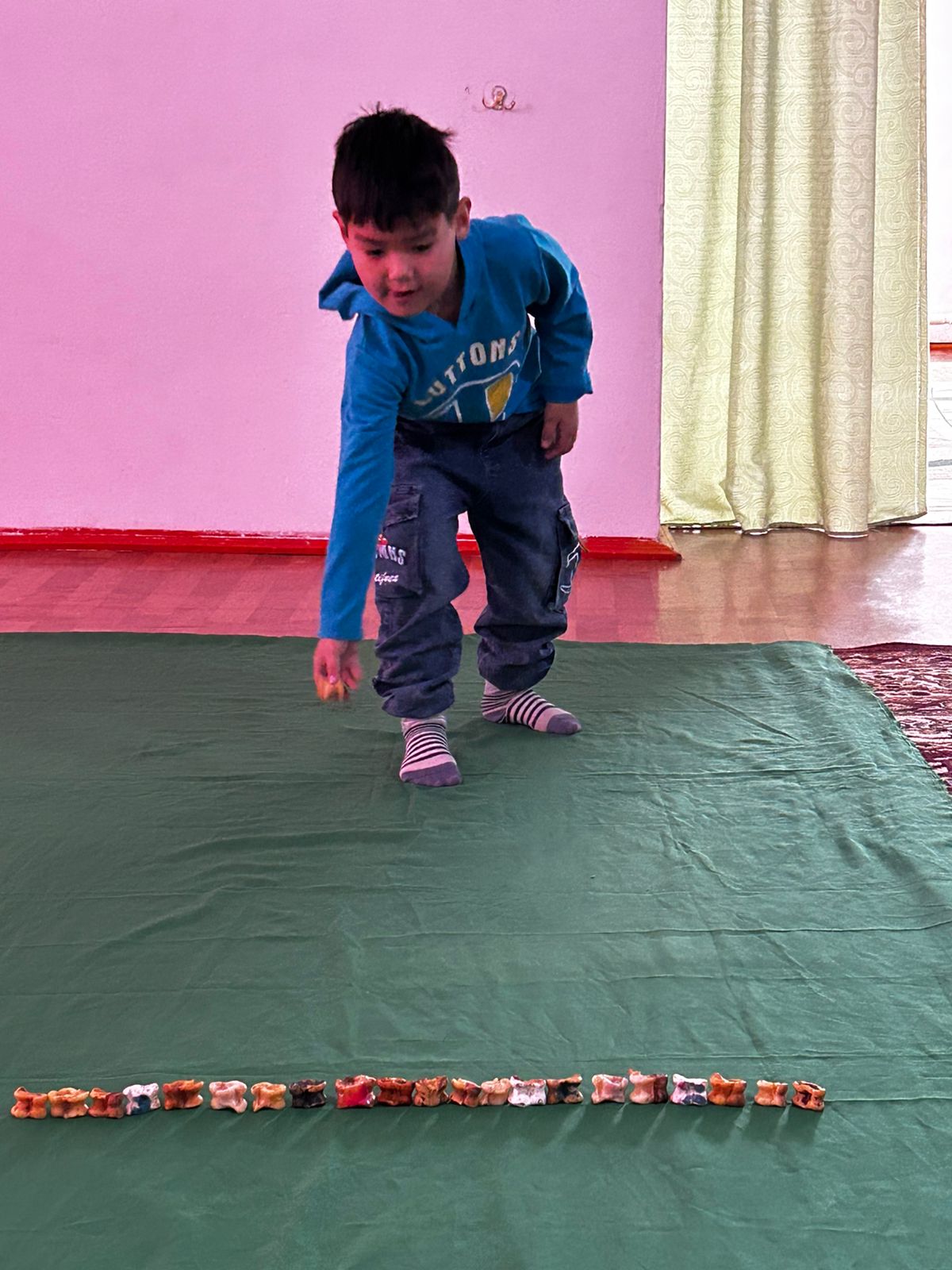 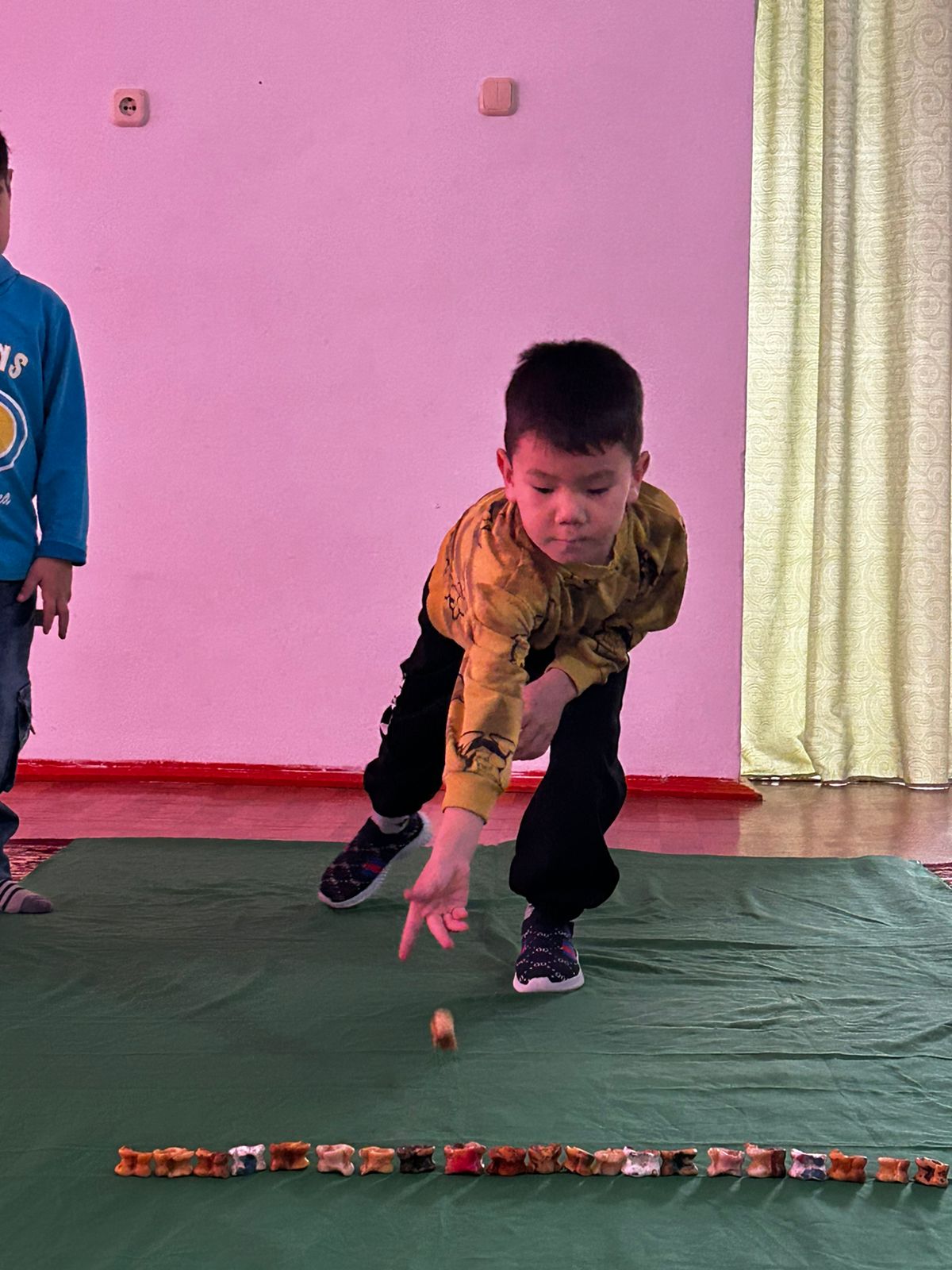 